Итоги   проведения школьных соревнований по настольному теннисув рамках «Дня Здоровья» в ходе школьной спартакиады  среди 5-11 классов (11.10.2019)5-6 классы мальчики (1)                                  5-6 классы мальчики (2)5-6 классы девочки       5а класс - 2 очков – 4 место 	5б класс - 7,5 очков – 3 место 	6а класс - 8,5 очков – 2 место        6б класс - 18 очков – 1 место7-8 классы мальчики (1)                                  7-8 классы мальчики (2)                    7-8 классы девочки       7а класс - 17 очков – 1 место 	7б класс - 8 очков – 4 место	8а класс -11,5 очков – 3 место 	8б класс -15,5 очков – 2 место        8в класс - 8 очков – 4 место                    9-11 классы юноши (1)                                                  9-11 классы юноши (2)                     9-11 классы девушки	9а класс - 4 очка – 3 место	9б класс - 16 очков – 1 место 	10 класс - 0 очков – 4 место        11 класс -14 очков– 2 местоГл.судья соревнований ________________Соболев С.И.1234очки15аЕвстроповИлья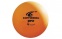 0:200:200:20025бШошинИван 2:022:11,50:203,536аМаковкин Семён2:021:20,50:202,546бЧесноковМаксим 2:022:022:0261234очки15аТрифоновНикита 0:200:200:20025бСпирченков Степан 2:020:200:20236аАстафьев Егор2:022:020:20446бКолесников Глеб2:022:022:0261234очки15аГрибинаЮлия 2:020:200:20225бДолженкоАнна 0:202:020:20236аЭлазянЛаура 2:020:200:20246бТерещенко Катя2:022:022:02612345очки17аЕрмаковЕвгений2:022:020:202:02627бЧистяковВладислав0:202:11,50:200:201,538аПоспеловаЯна0:201:20,50:200:200,548бРулин Игорь2:022:022:020:20658вКазаков Игорь0:202:022:022:02612345очки17аПоляков Кирилл1:20,50:201:20,52327бТкачукМаксим2:11,50:201:20,52438аМальцев Вячеслав2:022:022:11,527,548бСоболевРоман2:11,52:11,51:20,525,558в0000012345очки17аМаренковаДарья2:022:022:022:02827бМохова Юлия0:200:201:20,52:022,538аТарвердянСима0:202:022:11,50:203,548бСоколова Полина0:202:11,51:20,52:02458вВасильеваПолина0:200:202:020:2021234очки19аПанкратовНикита0:2000:20229бПетряковОлег2:022:020:204310Каменев Алексей0:200:200:200411Акмамедов Расул2:022:022:0261234очки19аБелоцерковец Никита0:2020:20229бАзизов Малик2:0222:0263100000411ЕфановВладислав2:020:20241234очки19а000029бХохлачёваАнна222:0263100000411Семёнова Диана20:2024